………………………..…………….                                                                                                                                                                      (miejscowość i data)WNOSZĘ O WYDANIE DECYZJI O ŚRODOWISKOWYCH UWARUNKOWANIACH						…………….…………………………………………………………				                                       (podpis wnioskodawcy lub osoby przez niego upoważnionej)Podstawa prawna: Ustawa z dnia 3 października 2008 r. o udostępnianiu informacji o środowisku i jego ochronie, udziale społeczeństwa                       w ochronie środowiska oraz o ocenach oddziaływania na środowisko (Dz.U. z 2017 r., poz. 1405)Ustawa z dnia 14 czerwca 1960r. – Kodeks postępowania administracyjnego (Dz.U. z 2017 r., poz. 1257) Podstawa prawna opłat skarbowych: Ustawa z dnia 16 listopada 2006r. o opłacie skarbowej (tj. Dz. U. z 2016 r. poz. 1827)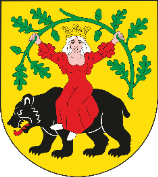 Urząd Gminy Tomaszów Mazowiecki
REFERAT GOSPODARKI PRZESTRZENNEJ
 ul. Prezydenta Ignacego Mościckiego 4 
 97-200 Tomaszów MazowieckiWNIOSEKO WYDANIE DECYZJI O ŚRODOWISKOWYCH UWRAUNKOWANIACHWNIOSEKO WYDANIE DECYZJI O ŚRODOWISKOWYCH UWRAUNKOWANIACH   ADANE IDENTYFIKACYJNE WNIOSKODAWCYDANE IDENTYFIKACYJNE WNIOSKODAWCYDANE IDENTYFIKACYJNE WNIOSKODAWCYDANE IDENTYFIKACYJNE WNIOSKODAWCYDANE IDENTYFIKACYJNE WNIOSKODAWCYDANE IDENTYFIKACYJNE WNIOSKODAWCYNazwisko i imię (nazwa firmy lub instytucji)………………………………………………………………………………………………………………………………………………………………………………………………………………………………Nazwisko i imię (nazwa firmy lub instytucji)………………………………………………………………………………………………………………………………………………………………………………………………………………………………Nazwisko i imię (nazwa firmy lub instytucji)………………………………………………………………………………………………………………………………………………………………………………………………………………………………Nazwisko i imię (nazwa firmy lub instytucji)………………………………………………………………………………………………………………………………………………………………………………………………………………………………Nazwisko i imię (nazwa firmy lub instytucji)………………………………………………………………………………………………………………………………………………………………………………………………………………………………Nazwisko i imię (nazwa firmy lub instytucji)………………………………………………………………………………………………………………………………………………………………………………………………………………………………Nazwisko i imię (nazwa firmy lub instytucji)………………………………………………………………………………………………………………………………………………………………………………………………………………………………Ulica…………………………………………………………..Ulica…………………………………………………………..Ulica…………………………………………………………..Ulica…………………………………………………………..Numer domu……………..............Numer domu……………..............Nr lokalu…………………Kod pocztowy………………………Kod pocztowy………………………Miejscowość……………………………………………………Miejscowość……………………………………………………Miejscowość……………………………………………………Telefon kontaktowy………………………Telefon kontaktowy………………………B             B           DANE IDENTYFIKACYJNE PEŁNOMOCNIKADANE IDENTYFIKACYJNE PEŁNOMOCNIKADANE IDENTYFIKACYJNE PEŁNOMOCNIKADANE IDENTYFIKACYJNE PEŁNOMOCNIKADANE IDENTYFIKACYJNE PEŁNOMOCNIKADANE IDENTYFIKACYJNE PEŁNOMOCNIKANazwisko i imię ………………………………………………………………………………………………………………………………………………………………………………………………………………………………Nazwisko i imię ………………………………………………………………………………………………………………………………………………………………………………………………………………………………Nazwisko i imię ………………………………………………………………………………………………………………………………………………………………………………………………………………………………Nazwisko i imię ………………………………………………………………………………………………………………………………………………………………………………………………………………………………Nazwisko i imię ………………………………………………………………………………………………………………………………………………………………………………………………………………………………Nazwisko i imię ………………………………………………………………………………………………………………………………………………………………………………………………………………………………Nazwisko i imię ………………………………………………………………………………………………………………………………………………………………………………………………………………………………Ulica………………………………………………………Ulica………………………………………………………Ulica………………………………………………………Numer domu…………….................Numer domu…………….................Nr lokalu………………………Nr lokalu………………………Kod pocztowy………………………….Kod pocztowy………………………….Miejscowość……………………………………………………Miejscowość……………………………………………………Miejscowość……………………………………………………Telefon kontaktowy………………………Telefon kontaktowy………………………dla przedsięwzięcia polegającego na: ………………………………………………………………………………………………………………………………………….………………………………………………………………………………………………………………………………………….………………………………………………………………………………………………………………………………………….zlokalizowanego:gmina:………………………………………………………………………………………………………………………miejscowość:………………………………………………………………………………………………………………ulica / Nr: …………………………………………………………………………………………………………………obręb: ………………………………………………………………………………………………………………………….nr ewid. działki/ek : …………………………………..…………………………………..……………………………………Kwalifikacja  zgodnie z § ………………. ust ………………. pkt ………………. Rozporządzenia Rady Ministrów            z dnia 9 listopada 2010 r. w sprawie przedsięwzięć mogących znacząco oddziaływać na środowisko (Dz. U. 2016r. poz. 71) kwalifikuje się jako planowane przedsięwzięcie mogące zawsze/potencjalnie znacząco oddziaływać na środowisko. Decyzja o środowiskowych uwarunkowaniach będzie niezbędna do uzyskania decyzji (rodzaj decyzji, zgłoszenia, pozwolenia, itp.: …………………………………………………………………………………………………………………….…………………………………………………………………………………………………………………………………………ZAŁĄCZNIKI:ZAŁĄCZNIKI:Zgodnie z art. 74 ust. 1. Ustawy z dnia 3 października 2008 r. o udostępnianiu informacji o środowisku i jego ochronie, udziale społeczeństwa w ochronie środowiska oraz o ocenach oddziaływania na środowisko do wniosku o wydanie decyzji o środowiskowych uwarunkowaniach należy dołączyć:Zgodnie z art. 74 ust. 1. Ustawy z dnia 3 października 2008 r. o udostępnianiu informacji o środowisku i jego ochronie, udziale społeczeństwa w ochronie środowiska oraz o ocenach oddziaływania na środowisko do wniosku o wydanie decyzji o środowiskowych uwarunkowaniach należy dołączyć:1) w przypadku przedsięwzięć mogących zawsze znacząco oddziaływać na środowisko – raport o oddziaływaniu przedsięwzięcia na środowisko, a w przypadku gdy wnioskodawca wystąpił o ustalenie zakresu raportu w trybie           art. 69 – kartę informacyjną przedsięwzięcia – w 4 egzemplarzach wraz z zapisem w formie elektronicznej;2) w przypadku przedsięwzięć mogących potencjalnie znacząco oddziaływać na środowisko – kartę informacyjną przedsięwzięcia w 4 egzemplarzach wraz z zapisem w formie elektronicznej;3) poświadczoną przez właściwy organ kopię mapy ewidencyjnej obejmującej przewidywany teren, na którym będzie realizowane przedsięwzięcie, oraz obejmującej przewidywany obszar, na który będzie oddziaływać przedsięwzięcie, z zastrzeżeniem ust. 1a i 1b;3a) mapę w skali zapewniającej czytelność przedstawionych danych z zaznaczonym przewidywanym terenem,                   na którym będzie realizowane przedsięwzięcie, oraz z zaznaczonym przewidywanym obszarem, na który będzie oddziaływać przedsięwzięcie, w 4 egzemplarzach wraz z zapisem mapy w formie elektronicznej;4) w przypadku przedsięwzięć wymagających koncesji lub decyzji, o których mowa w art. 72 ust. 1 pkt 4–5, prowadzonych w granicach przestrzeni niestanowiącej części składowej nieruchomości gruntowej                                  oraz przedsięwzięć dotyczących urządzeń piętrzących I, II i III klasy budowli, zamiast kopii mapy, o której mowa           w pkt 3 – mapę sytuacyjno-wysokościową sporządzoną w skali umożliwiającej szczegółowe przedstawienie przebiegu granic terenu, którego dotyczy wniosek, oraz obejmującą obszar, na który będzie oddziaływać przedsięwzięcie;5) dla przedsięwzięć, dla których organem prowadzącym postępowanie jest regionalny dyrektor ochrony środowiska – wypis                  i wyrys z miejscowego planu zagospodarowania przestrzennego, jeżeli plan ten został uchwalony, albo informację o jego braku; nie dotyczy to wniosku o wydanie decyzji o środowiskowych uwarunkowaniach dla drogi publicznej, dla linii kolejowej, dla przedsięwzięć Euro 2012, dla przedsięwzięć wymagających koncesji na poszukiwanie i rozpoznawanie złóż kopalin, dla inwestycji w zakresie terminalu, dla inwestycji związanych z regionalnymi sieciami szerokopasmowymi, dla inwestycji realizowanych na podstawie ustawy z dnia 8 lipca 2010 r. o szczególnych zasadach przygotowania do realizacji inwestycji                      w zakresie budowli przeciwpowodziowych, dla inwestycji towarzyszącej, o której mowa w ustawie z dnia 29 czerwca 2011 r.                   o przygotowaniu i realizacji inwestycji w zakresie obiektów energetyki jądrowej oraz inwestycji towarzyszących, dla strategicznej inwestycji w zakresie sieci przesyłowej realizowanej na podstawie ustawy z dnia 24 lipca 2015 r. o przygotowaniu i realizacji strategicznych inwestycji w zakresie sieci przesyłowych oraz dla inwestycji w zakresie infrastruktury dostępowej realizowanych na podstawie ustawy z dnia 24 lutego 2017 r. o inwestycjach w zakresie budowy drogi wodnej łączącej Zalew Wiślany z Zatoką Gdańską;6) wypis z rejestru gruntów lub inny dokument, wydany przez organ prowadzący ewidencję gruntów i budynków, pozwalający na ustalenie stron postępowania, zawierający co najmniej numer działki ewidencyjnej oraz, o ile zostały ujawnione: numer jej księgi wieczystej, imię i nazwisko albo nazwę oraz adres podmiotu ewidencyjnego, obejmujący przewidywany teren, na którym będzie realizowane przedsięwzięcie, oraz obejmujący obszar, na który będzie oddziaływać przedsięwzięcie, z zastrzeżeniem ust. 1a–1c;7) w przypadku przedsięwzięć wymagających decyzji, o której mowa w art. 72 ust. 1 pkt 10, wykaz działek przewidzianych do prowadzenia prac przygotowawczych polegających na wycince drzew i krzewów, o ile prace takie przewidziane są do realizacji;8) analizę kosztów i korzyści, o której mowa w art. 10a ust. 1 ustawy z dnia 10 kwietnia 1997 r. – Prawo energetyczne (Dz. U. z 2017 r. poz. 220, 791 i 1089).1 a. Jeżeli liczba stron w postępowaniu o wydanie decyzji o środowiskowych uwarunkowaniach przekracza 20, dla przedsięwzięć mogących zawsze znacząco oddziaływać na środowisko oraz dla przedsięwzięć mogących potencjalnie znacząco oddziaływać na środowisko, dla których stwierdzono obowiązek przeprowadzenia oceny oddziaływania przedsięwzięcia na środowisko, kopię mapy ewidencyjnej, o której mowa w ust. 1 pkt 3, oraz dokument, o którym mowa w ust. 1 pkt 6, przedkłada się wraz z raportem o oddziaływaniu przedsięwzięcia na środowisko1 b. Jeżeli liczba stron w postępowaniu o wydanie decyzji o środowiskowych uwarunkowaniach przekracza 20, dla przedsięwzięć mogących potencjalnie znacząco oddziaływać na środowisko, dla których nie stwierdzono obowiązku przeprowadzenia oceny oddziaływania przedsięwzięcia na środowisko, kopię mapy ewidencyjnej,                     o której mowa w ust. 1 pkt 3, oraz dokument, o którym mowa w ust. 1 pkt 6, przedkłada się w terminie 14 dni                   od dnia, w którym postanowienie stało się ostateczne.1 c. Jeżeli liczba stron w postępowaniu o wydanie decyzji o środowiskowych uwarunkowaniach przekracza 20, dla przedsięwzięć wymagających koncesji lub decyzji, o których mowa w art. 72 ust. 1 pkt 4–5, oraz przedsięwzięć dotyczących urządzeń piętrzących I, II i III klasy budowli, nie wymaga się dokumentu, o którym mowa w ust. 1 pkt 6.1 d. Minister właściwy do spraw środowiska może określić, w drodze rozporządzenia, formaty danych załączników do wniosku o wydanie decyzji o środowiskowych uwarunkowaniach, kierując się potrzebą poszerzania dostępu                    do informacji o środowisku.Pełnomocnictwo udzielone osobie działającej w imieniu wnioskodawcy + opłata (17 zł)W przypadku  wniosku składanego przez osobę prawną: odpis aktualny z „Rejestru Przedsiębiorców” Krajowego Rejestru SądowegoDowód dokonania opłaty skarbowej 205  zł  